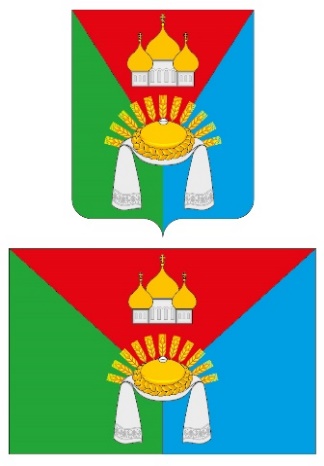 РОССИЙСКАЯ ФЕДЕРАЦИЯАДМИНИСТРАЦИЯ МАНИНСКОГО СЕЛЬСКОГО ПОСЕЛЕНИЯКАЛАЧЕЕВСКОГО МУНИЦИПАЛЬНОГО РАЙОНАВОРОНЕЖСКОЙ ОБЛАСТИПОСТАНОВЛЕНИЕот 27 апреля 2022 г.     №25с. МаниноВ целях актуализации информации и приведения в соответствие с решением Совета народных депутатов Манинского сельского поселения Калачеевского муниципального района Воронежской области от 23 декабря 2021 года №59 «О бюджете Манинского сельского поселения Калачеевского муниципального района на 2022 год и плановый период 2023 и 2024 годов» (в редакции от 14.02.2022г. № 63), с постановлением администрации Манинского сельского поселения № 67 от 11.10.2013 г. «Об утверждении Порядка разработки, реализации и оценки эффективности муниципальных программ Манинского сельского поселения Калачеевского муниципального района Воронежской области» (в редакции от 28.04.2014 г. №21, 24.12.2018 г. №61, от 14.10.2019 г. №122), распоряжением администрации Манинского сельского поселения №31 от 14.10.2019 г. «Об утверждении перечня муниципальных программ Манинского сельского поселения Калачеевского муниципального района», администрация Манинского сельского поселения Калачеевского муниципального района п о с т а н о в л я е т:1. Внести изменения в постановление администрации Манинского сельского поселении № 128 от 21.10.2019 г. «О муниципальной программе Манинского сельского поселения «Муниципальное управление на территории Манинского сельского поселения на 2020-2026 годы» (в редакции от 11.02.2020 г №5; от 11.02.2020 г №8; от 27.05.2020 г. №33; от 31.08.2020 №51; от 28.12.2020 г №72; от 11.02.2021 г №3; от 11.02.2021 г № 5; от 28.04.2021 г. №24; от 30.08.2021 г. №53; от 28.12.2021 г. №89, от 14.02.2022г. №10), изложив его в следующей редакции:1.1 В паспорте муниципальной программы Манинского сельского поселения «Муниципальное управление на территории Манинского сельского поселения на 2020-2026 годы» строку «Объемы и источники финансирования Программы (в действующих ценах каждого года реализации Программы)» изложить в новой редакции, согласно приложения 1 к настоящему постановлению;1.2. В паспорте подпрограммы Манинского сельского поселения «Муниципальное управление на территории Манинского сельского поселения на 2020-2026 годы» строку «Объемы и источники финансирования Подпрограммы (в действующих ценах каждого года реализации Подпрограммы)» изложить в новой редакции, согласно приложения 2 к настоящему постановлению;1.3. Приложения ,2,3,4,5 к муниципальной программе изложить в следующей редакции, согласно приложений 3,4,5,6 к настоящему постановлению.2. Опубликовать настоящее постановление в Вестнике муниципальных правовых актов Манинского сельского поселения Калачеевского муниципального района Воронежской области, разместить на официальном сайте администрации Манинского сельского поселения.3. Контроль за исполнением настоящего постановления оставляю за собой.Глава Манинского сельского поселения                     С. Н. БорщевПриложение 1к постановлению администрацииМанинского сельского поселенияот 27.04.2022 г №25Приложение 2к постановлению администрацииМанинского сельского поселенияот 27.04.2022 г №25Приложение 3к постановлению администрацииМанинского сельского поселения от 27.04.2022 г №25РАСХОДЫместного бюджета на реализацию муниципальной программы Манинского сельского поселения «Муниципальное управление на территории Манинского сельского поселения на 2020-2026 годы»Приложение 4к постановлению администрацииМанинского сельского поселенияот 27.04.2022г №25Оценка применения мер муниципального регулированияв сфере реализации муниципальной программыПриложение 5к постановлению администрацииМанинского сельского поселенияот 27.04.2022г №25Финансовое обеспечение и прогнозная (справочная) оценка расходов федерального, областного и местного, бюджетов внебюджетных фондов, юридических и физических лиц на реализацию муниципальной программы Манинского сельского поселения «Муниципальное управление на территории Манинского сельского поселения на 2020-2026 годы»Приложение 6к постановлению администрацииМанинского сельского поселенияот 27.04.2022г №25План реализации муниципальной программы Манинского сельского поселения «Муниципальное управление на территории Манинского сельского поселения на 2020-2026 годы»На 2022 год.О внесении изменений в постановление администрации Манинского сельского поселения от 21.10.2019 № 128 «О муниципальной программе Манинского сельского поселения «Муниципальное управление на территории Манинского сельского поселения на 2020-2026 годы»(в редакции от 11.02.2020 г. №5; от 11.02.2020 г. №8; от 27.05.2020 г. №33; от 31.08.2020 г. №51; от 28.12.2020 г №72; от 11.02.2021 №3; от 11.02.2021 г. №5; от 28.04.2021 г. №24; от 30.08.2021 г. №53; от 28.12.2021 г№89,от 14.02.2022г. №10)Объемы и источники финансирования Программы (в действующих ценах каждого года реализации Программы)Финансирование программных мероприятий осуществляется за счёт средств бюджета поселения в объёмах, предусмотренных Программой и утверждённых решением Совета депутатов Манинского сельского поселения о бюджете на очередной финансовый год. Для реализации мероприятий могут привлекаться средства федерального, областного и районного бюджетов, внебюджетных источников. Объем бюджетных ассигнований на реализацию муниципальной программы составляет 23163,1,9 тыс. рублей, в том числе средства федерального бюджета – 631,2 тыс. руб., средства областного бюджета – 3224,4 тыс. руб., средства бюджета Манинского сельского поселения Калачеевского муниципального района – 19307,5 тыс. руб.Объемы финансирования Программы носят прогнозный характер и подлежат уточнению в установленном порядке при формировании бюджета Манинского сельского поселения Калачеевского муниципального района Воронежской области на очередной финансовый год.Объем бюджетных ассигнований на реализацию муниципальной программы по годам составляет (тыс. руб.):Финансирование программных мероприятий осуществляется за счёт средств бюджета поселения в объёмах, предусмотренных Программой и утверждённых решением Совета депутатов Манинского сельского поселения о бюджете на очередной финансовый год. Для реализации мероприятий могут привлекаться средства федерального, областного и районного бюджетов, внебюджетных источников. Объем бюджетных ассигнований на реализацию муниципальной программы составляет 23163,1,9 тыс. рублей, в том числе средства федерального бюджета – 631,2 тыс. руб., средства областного бюджета – 3224,4 тыс. руб., средства бюджета Манинского сельского поселения Калачеевского муниципального района – 19307,5 тыс. руб.Объемы финансирования Программы носят прогнозный характер и подлежат уточнению в установленном порядке при формировании бюджета Манинского сельского поселения Калачеевского муниципального района Воронежской области на очередной финансовый год.Объем бюджетных ассигнований на реализацию муниципальной программы по годам составляет (тыс. руб.):Финансирование программных мероприятий осуществляется за счёт средств бюджета поселения в объёмах, предусмотренных Программой и утверждённых решением Совета депутатов Манинского сельского поселения о бюджете на очередной финансовый год. Для реализации мероприятий могут привлекаться средства федерального, областного и районного бюджетов, внебюджетных источников. Объем бюджетных ассигнований на реализацию муниципальной программы составляет 23163,1,9 тыс. рублей, в том числе средства федерального бюджета – 631,2 тыс. руб., средства областного бюджета – 3224,4 тыс. руб., средства бюджета Манинского сельского поселения Калачеевского муниципального района – 19307,5 тыс. руб.Объемы финансирования Программы носят прогнозный характер и подлежат уточнению в установленном порядке при формировании бюджета Манинского сельского поселения Калачеевского муниципального района Воронежской области на очередной финансовый год.Объем бюджетных ассигнований на реализацию муниципальной программы по годам составляет (тыс. руб.):Финансирование программных мероприятий осуществляется за счёт средств бюджета поселения в объёмах, предусмотренных Программой и утверждённых решением Совета депутатов Манинского сельского поселения о бюджете на очередной финансовый год. Для реализации мероприятий могут привлекаться средства федерального, областного и районного бюджетов, внебюджетных источников. Объем бюджетных ассигнований на реализацию муниципальной программы составляет 23163,1,9 тыс. рублей, в том числе средства федерального бюджета – 631,2 тыс. руб., средства областного бюджета – 3224,4 тыс. руб., средства бюджета Манинского сельского поселения Калачеевского муниципального района – 19307,5 тыс. руб.Объемы финансирования Программы носят прогнозный характер и подлежат уточнению в установленном порядке при формировании бюджета Манинского сельского поселения Калачеевского муниципального района Воронежской области на очередной финансовый год.Объем бюджетных ассигнований на реализацию муниципальной программы по годам составляет (тыс. руб.):Финансирование программных мероприятий осуществляется за счёт средств бюджета поселения в объёмах, предусмотренных Программой и утверждённых решением Совета депутатов Манинского сельского поселения о бюджете на очередной финансовый год. Для реализации мероприятий могут привлекаться средства федерального, областного и районного бюджетов, внебюджетных источников. Объем бюджетных ассигнований на реализацию муниципальной программы составляет 23163,1,9 тыс. рублей, в том числе средства федерального бюджета – 631,2 тыс. руб., средства областного бюджета – 3224,4 тыс. руб., средства бюджета Манинского сельского поселения Калачеевского муниципального района – 19307,5 тыс. руб.Объемы финансирования Программы носят прогнозный характер и подлежат уточнению в установленном порядке при формировании бюджета Манинского сельского поселения Калачеевского муниципального района Воронежской области на очередной финансовый год.Объем бюджетных ассигнований на реализацию муниципальной программы по годам составляет (тыс. руб.):Объемы и источники финансирования Программы (в действующих ценах каждого года реализации Программы)ГодВсегоФедеральный бюджетОбластной бюджетМестный бюджетОбъемы и источники финансирования Программы (в действующих ценах каждого года реализации Программы)20203911,488,0690,43133,0Объемы и источники финансирования Программы (в действующих ценах каждого года реализации Программы)20213430,290,6463,52876,1Объемы и источники финансирования Программы (в действующих ценах каждого года реализации Программы)20223552,393,5470,32988,5Объемы и источники финансирования Программы (в действующих ценах каждого года реализации Программы)20233540,296,6411,13032,5Объемы и источники финансирования Программы (в действующих ценах каждого года реализации Программы)20243686,899,9411,13175,8Объемы и источники финансирования Программы (в действующих ценах каждого года реализации Программы)20252521,181,3389,02050,8Объемы и источники финансирования Программы (в действующих ценах каждого года реализации Программы)20262521,181,3389,02050,8Объемы и источники финансирования Программы (в действующих ценах каждого года реализации Программы)Объем бюджетных ассигнований на реализацию основных мероприятий из средств бюджета Манинского сельского поселения Калачеевского муниципального района составляет:23163,1тыс. рублей.Объем бюджетных ассигнований на реализацию основных мероприятий из средств бюджета Манинского сельского поселения Калачеевского муниципального района составляет:23163,1тыс. рублей.Объем бюджетных ассигнований на реализацию основных мероприятий из средств бюджета Манинского сельского поселения Калачеевского муниципального района составляет:23163,1тыс. рублей.Объем бюджетных ассигнований на реализацию основных мероприятий из средств бюджета Манинского сельского поселения Калачеевского муниципального района составляет:23163,1тыс. рублей.Объем бюджетных ассигнований на реализацию основных мероприятий из средств бюджета Манинского сельского поселения Калачеевского муниципального района составляет:23163,1тыс. рублей.Объемы и источники финансирования Подпрограммы (в действующих ценах каждого года реализации Подпрограммы)Финансирование программных мероприятий осуществляется за счёт средств бюджета поселения в объёмах, предусмотренных Подпрограммой и утверждённых решением Совета депутатов Манинского сельского поселения о бюджете на очередной финансовый год. Для реализации мероприятий могут привлекаться средства федерального, областного и районного бюджетов, внебюджетных источников. Объем бюджетных ассигнований на реализацию муниципальной программы составляет 23163,1 тыс. рублей, в том числе средства федерального бюджета – 631,2 тыс. руб., средства областного бюджета – 3224,4 тыс. руб., средства бюджета Манинского сельского поселения Калачеевского муниципального района – 19307,5 тыс. руб.Объемы финансирования Подпрограммы носят прогнозный характер и подлежат уточнению в установленном порядке при формировании бюджета Манинского сельского поселения Калачеевского муниципального района Воронежской области на очередной финансовый год.Объем бюджетных ассигнований на реализацию муниципальной программы по годам составляет (тыс. руб.):Финансирование программных мероприятий осуществляется за счёт средств бюджета поселения в объёмах, предусмотренных Подпрограммой и утверждённых решением Совета депутатов Манинского сельского поселения о бюджете на очередной финансовый год. Для реализации мероприятий могут привлекаться средства федерального, областного и районного бюджетов, внебюджетных источников. Объем бюджетных ассигнований на реализацию муниципальной программы составляет 23163,1 тыс. рублей, в том числе средства федерального бюджета – 631,2 тыс. руб., средства областного бюджета – 3224,4 тыс. руб., средства бюджета Манинского сельского поселения Калачеевского муниципального района – 19307,5 тыс. руб.Объемы финансирования Подпрограммы носят прогнозный характер и подлежат уточнению в установленном порядке при формировании бюджета Манинского сельского поселения Калачеевского муниципального района Воронежской области на очередной финансовый год.Объем бюджетных ассигнований на реализацию муниципальной программы по годам составляет (тыс. руб.):Финансирование программных мероприятий осуществляется за счёт средств бюджета поселения в объёмах, предусмотренных Подпрограммой и утверждённых решением Совета депутатов Манинского сельского поселения о бюджете на очередной финансовый год. Для реализации мероприятий могут привлекаться средства федерального, областного и районного бюджетов, внебюджетных источников. Объем бюджетных ассигнований на реализацию муниципальной программы составляет 23163,1 тыс. рублей, в том числе средства федерального бюджета – 631,2 тыс. руб., средства областного бюджета – 3224,4 тыс. руб., средства бюджета Манинского сельского поселения Калачеевского муниципального района – 19307,5 тыс. руб.Объемы финансирования Подпрограммы носят прогнозный характер и подлежат уточнению в установленном порядке при формировании бюджета Манинского сельского поселения Калачеевского муниципального района Воронежской области на очередной финансовый год.Объем бюджетных ассигнований на реализацию муниципальной программы по годам составляет (тыс. руб.):Финансирование программных мероприятий осуществляется за счёт средств бюджета поселения в объёмах, предусмотренных Подпрограммой и утверждённых решением Совета депутатов Манинского сельского поселения о бюджете на очередной финансовый год. Для реализации мероприятий могут привлекаться средства федерального, областного и районного бюджетов, внебюджетных источников. Объем бюджетных ассигнований на реализацию муниципальной программы составляет 23163,1 тыс. рублей, в том числе средства федерального бюджета – 631,2 тыс. руб., средства областного бюджета – 3224,4 тыс. руб., средства бюджета Манинского сельского поселения Калачеевского муниципального района – 19307,5 тыс. руб.Объемы финансирования Подпрограммы носят прогнозный характер и подлежат уточнению в установленном порядке при формировании бюджета Манинского сельского поселения Калачеевского муниципального района Воронежской области на очередной финансовый год.Объем бюджетных ассигнований на реализацию муниципальной программы по годам составляет (тыс. руб.):Финансирование программных мероприятий осуществляется за счёт средств бюджета поселения в объёмах, предусмотренных Подпрограммой и утверждённых решением Совета депутатов Манинского сельского поселения о бюджете на очередной финансовый год. Для реализации мероприятий могут привлекаться средства федерального, областного и районного бюджетов, внебюджетных источников. Объем бюджетных ассигнований на реализацию муниципальной программы составляет 23163,1 тыс. рублей, в том числе средства федерального бюджета – 631,2 тыс. руб., средства областного бюджета – 3224,4 тыс. руб., средства бюджета Манинского сельского поселения Калачеевского муниципального района – 19307,5 тыс. руб.Объемы финансирования Подпрограммы носят прогнозный характер и подлежат уточнению в установленном порядке при формировании бюджета Манинского сельского поселения Калачеевского муниципального района Воронежской области на очередной финансовый год.Объем бюджетных ассигнований на реализацию муниципальной программы по годам составляет (тыс. руб.):Объемы и источники финансирования Подпрограммы (в действующих ценах каждого года реализации Подпрограммы)ГодВсегоФедеральный бюджетОбластной бюджетМестный бюджетОбъемы и источники финансирования Подпрограммы (в действующих ценах каждого года реализации Подпрограммы)20203911,488,0690,43133,0Объемы и источники финансирования Подпрограммы (в действующих ценах каждого года реализации Подпрограммы)20213430,290,6463,52876,1Объемы и источники финансирования Подпрограммы (в действующих ценах каждого года реализации Подпрограммы)20223552,393,5470,32988,5Объемы и источники финансирования Подпрограммы (в действующих ценах каждого года реализации Подпрограммы)20233540,296,6411,13032,5Объемы и источники финансирования Подпрограммы (в действующих ценах каждого года реализации Подпрограммы)20243686,899,9411,13175,8Объемы и источники финансирования Подпрограммы (в действующих ценах каждого года реализации Подпрограммы)20252521,181,3389,02050,8Объемы и источники финансирования Подпрограммы (в действующих ценах каждого года реализации Подпрограммы)20262521,181,3389,02050,8Объемы и источники финансирования Подпрограммы (в действующих ценах каждого года реализации Подпрограммы)Объем бюджетных ассигнований на реализацию основных мероприятий из средств бюджета Манинского сельского поселения Калачеевского муниципального района составляет: 23163,1 тыс. рублей.Объем бюджетных ассигнований на реализацию основных мероприятий из средств бюджета Манинского сельского поселения Калачеевского муниципального района составляет: 23163,1 тыс. рублей.Объем бюджетных ассигнований на реализацию основных мероприятий из средств бюджета Манинского сельского поселения Калачеевского муниципального района составляет: 23163,1 тыс. рублей.Объем бюджетных ассигнований на реализацию основных мероприятий из средств бюджета Манинского сельского поселения Калачеевского муниципального района составляет: 23163,1 тыс. рублей.Объем бюджетных ассигнований на реализацию основных мероприятий из средств бюджета Манинского сельского поселения Калачеевского муниципального района составляет: 23163,1 тыс. рублей.СтатусНаименование муниципальной программы, подпрограммы, основного мероприятияНаименование ответственного исполнителя, исполнителя – главного распорядителя средств местного бюджета (далее - ГРБС)Расходы местного бюджета по годам реализации муниципальной программы , тыс. руб.Расходы местного бюджета по годам реализации муниципальной программы , тыс. руб.Расходы местного бюджета по годам реализации муниципальной программы , тыс. руб.Расходы местного бюджета по годам реализации муниципальной программы , тыс. руб.Расходы местного бюджета по годам реализации муниципальной программы , тыс. руб.Расходы местного бюджета по годам реализации муниципальной программы , тыс. руб.Расходы местного бюджета по годам реализации муниципальной программы , тыс. руб.СтатусНаименование муниципальной программы, подпрограммы, основного мероприятияНаименование ответственного исполнителя, исполнителя – главного распорядителя средств местного бюджета (далее - ГРБС)202020212022202320242025202612345678910Муниципальная программа «Муниципальное управление на территории Манинского сельского поселения на 2020-2026 годы»Всего 3911,43430,23552,33540,23686,82521,12521,1Муниципальная программа «Муниципальное управление на территории Манинского сельского поселения на 2020-2026 годы»в том числе по ГРБС:Муниципальная программа «Муниципальное управление на территории Манинского сельского поселения на 2020-2026 годы»Ответственный исполнитель Администрация Манинского сельского поселения3911,43430,23552,33540,23686,82521,12521,1Подпрограмма «Муниципальное управление на территории Манинского сельского поселения на 2020-2026 годы»Всего 3911,43430,23552,33540,23686,82521,12521,1Подпрограмма «Муниципальное управление на территории Манинского сельского поселения на 2020-2026 годы»в том числе по ГРБС:Подпрограмма «Муниципальное управление на территории Манинского сельского поселения на 2020-2026 годы»Ответственный исполнитель Администрация Манинского сельского поселения3911,43430,23552,33540,23686,82521,12521,1Основное мероприятие 1Разработка и совершенствование нормативного правового регулирования по организации бюджетного процесса.Всего 0000000Основное мероприятие 1Разработка и совершенствование нормативного правового регулирования по организации бюджетного процесса.в том числе по ГРБС:Основное мероприятие 1Разработка и совершенствование нормативного правового регулирования по организации бюджетного процесса.Ответственный исполнитель Администрация Манинского сельского поселения0000000Основное мероприятие 2Проведение эффективной политики в области доходовВсего 0000000Основное мероприятие 2Проведение эффективной политики в области доходовв том числе по ГРБС:Основное мероприятие 2Проведение эффективной политики в области доходовОтветственный исполнитель Администрация Манинского сельского поселения0000000Основное мероприятие 2Проведение эффективной политики в области доходовв том числе по ГРБС:Основное мероприятие 2Проведение эффективной политики в области доходовОтветственный исполнитель Администрация Манинского сельского поселения0000000Основное мероприятие 3Повышение эффективности бюджетных расходов и реализация механизмов контроля за исполнением бюджетаВсего 0000000Основное мероприятие 3Повышение эффективности бюджетных расходов и реализация механизмов контроля за исполнением бюджетав том числе по ГРБС:Основное мероприятие 3Повышение эффективности бюджетных расходов и реализация механизмов контроля за исполнением бюджетаОтветственный исполнитель Администрация Манинского сельского поселения0000000Основное мероприятие 4Финансовое обеспечение деятельности администрации Манинского сельского поселенияВсего 3061,83012,83004,43062,63185,92327,42327,4Основное мероприятие 4Финансовое обеспечение деятельности администрации Манинского сельского поселенияв том числе по ГРБС:Основное мероприятие 4Финансовое обеспечение деятельности администрации Манинского сельского поселенияОтветственный исполнитель Администрация Манинского сельского поселения3061,83012,83004,423062,63185,92327,42327,4Основное мероприятие 5Финансовое обеспечение выполнения других обязательств муниципалитета, расходы которых не учтены в других мероприятиях муниципальной программы.Всего 849,6417,4547,9477,6500,9193,7193,7Основное мероприятие 5Финансовое обеспечение выполнения других обязательств муниципалитета, расходы которых не учтены в других мероприятиях муниципальной программы.в том числе по ГРБС:Основное мероприятие 5Финансовое обеспечение выполнения других обязательств муниципалитета, расходы которых не учтены в других мероприятиях муниципальной программы.Ответственный исполнитель Администрация Манинского сельского поселения849,6417,4547,9477,6500,9193,7193,7№п/п№п/пНаименование мерыНаименование мерыПоказатель применения меры, тыс. рублейФинансовая оценка результата (тыс.руб.), годыФинансовая оценка результата (тыс.руб.), годыФинансовая оценка результата (тыс.руб.), годыФинансовая оценка результата (тыс.руб.), годыФинансовая оценка результата (тыс.руб.), годыФинансовая оценка результата (тыс.руб.), годыФинансовая оценка результата (тыс.руб.), годыФинансовая оценка результата (тыс.руб.), годыФинансовая оценка результата (тыс.руб.), годыФинансовая оценка результата (тыс.руб.), годыФинансовая оценка результата (тыс.руб.), годыКраткое обоснование необходимости применения меры для достижения цели муниципальной программыКраткое обоснование необходимости применения меры для достижения цели муниципальной программы№п/п№п/пНаименование мерыНаименование мерыПоказатель применения меры, тыс. рублей2020год2020год2021год2021год2022год2022год2022год2023 год2024год2025 год2026 годКраткое обоснование необходимости применения меры для достижения цели муниципальной программыКраткое обоснование необходимости применения меры для достижения цели муниципальной программы112234456667789101111Муниципальная программа «Муниципальное управление на территории Манинского сельского поселения на 2020-2026 годы»»Муниципальная программа «Муниципальное управление на территории Манинского сельского поселения на 2020-2026 годы»»Муниципальная программа «Муниципальное управление на территории Манинского сельского поселения на 2020-2026 годы»»Муниципальная программа «Муниципальное управление на территории Манинского сельского поселения на 2020-2026 годы»»Муниципальная программа «Муниципальное управление на территории Манинского сельского поселения на 2020-2026 годы»»Муниципальная программа «Муниципальное управление на территории Манинского сельского поселения на 2020-2026 годы»»Муниципальная программа «Муниципальное управление на территории Манинского сельского поселения на 2020-2026 годы»»Муниципальная программа «Муниципальное управление на территории Манинского сельского поселения на 2020-2026 годы»»Муниципальная программа «Муниципальное управление на территории Манинского сельского поселения на 2020-2026 годы»»Муниципальная программа «Муниципальное управление на территории Манинского сельского поселения на 2020-2026 годы»»Муниципальная программа «Муниципальное управление на территории Манинского сельского поселения на 2020-2026 годы»»Муниципальная программа «Муниципальное управление на территории Манинского сельского поселения на 2020-2026 годы»»Муниципальная программа «Муниципальное управление на территории Манинского сельского поселения на 2020-2026 годы»»Муниципальная программа «Муниципальное управление на территории Манинского сельского поселения на 2020-2026 годы»»Муниципальная программа «Муниципальное управление на территории Манинского сельского поселения на 2020-2026 годы»»Муниципальная программа «Муниципальное управление на территории Манинского сельского поселения на 2020-2026 годы»»Муниципальная программа «Муниципальное управление на территории Манинского сельского поселения на 2020-2026 годы»»Муниципальная программа «Муниципальное управление на территории Манинского сельского поселения на 2020-2026 годы»»Подпрограмма «Муниципальное управление на территории Манинского сельского поселения на 2020-2026 годы»»Подпрограмма «Муниципальное управление на территории Манинского сельского поселения на 2020-2026 годы»»Подпрограмма «Муниципальное управление на территории Манинского сельского поселения на 2020-2026 годы»»Подпрограмма «Муниципальное управление на территории Манинского сельского поселения на 2020-2026 годы»»Подпрограмма «Муниципальное управление на территории Манинского сельского поселения на 2020-2026 годы»»Подпрограмма «Муниципальное управление на территории Манинского сельского поселения на 2020-2026 годы»»Подпрограмма «Муниципальное управление на территории Манинского сельского поселения на 2020-2026 годы»»Подпрограмма «Муниципальное управление на территории Манинского сельского поселения на 2020-2026 годы»»Подпрограмма «Муниципальное управление на территории Манинского сельского поселения на 2020-2026 годы»»Подпрограмма «Муниципальное управление на территории Манинского сельского поселения на 2020-2026 годы»»Подпрограмма «Муниципальное управление на территории Манинского сельского поселения на 2020-2026 годы»»Подпрограмма «Муниципальное управление на территории Манинского сельского поселения на 2020-2026 годы»»Подпрограмма «Муниципальное управление на территории Манинского сельского поселения на 2020-2026 годы»»Подпрограмма «Муниципальное управление на территории Манинского сельского поселения на 2020-2026 годы»»Подпрограмма «Муниципальное управление на территории Манинского сельского поселения на 2020-2026 годы»»Подпрограмма «Муниципальное управление на территории Манинского сельского поселения на 2020-2026 годы»»Подпрограмма «Муниципальное управление на территории Манинского сельского поселения на 2020-2026 годы»»Подпрограмма «Муниципальное управление на территории Манинского сельского поселения на 2020-2026 годы»»Основное мероприятие 1«Разработка и совершенствование нормативного правового регулирования по организации бюджетного процесса»Основное мероприятие 1«Разработка и совершенствование нормативного правового регулирования по организации бюджетного процесса»Основное мероприятие 1«Разработка и совершенствование нормативного правового регулирования по организации бюджетного процесса»Основное мероприятие 1«Разработка и совершенствование нормативного правового регулирования по организации бюджетного процесса»Основное мероприятие 1«Разработка и совершенствование нормативного правового регулирования по организации бюджетного процесса»Основное мероприятие 1«Разработка и совершенствование нормативного правового регулирования по организации бюджетного процесса»Основное мероприятие 1«Разработка и совершенствование нормативного правового регулирования по организации бюджетного процесса»Основное мероприятие 1«Разработка и совершенствование нормативного правового регулирования по организации бюджетного процесса»Основное мероприятие 1«Разработка и совершенствование нормативного правового регулирования по организации бюджетного процесса»Основное мероприятие 1«Разработка и совершенствование нормативного правового регулирования по организации бюджетного процесса»Основное мероприятие 1«Разработка и совершенствование нормативного правового регулирования по организации бюджетного процесса»Основное мероприятие 1«Разработка и совершенствование нормативного правового регулирования по организации бюджетного процесса»Основное мероприятие 1«Разработка и совершенствование нормативного правового регулирования по организации бюджетного процесса»Основное мероприятие 1«Разработка и совершенствование нормативного правового регулирования по организации бюджетного процесса»Основное мероприятие 1«Разработка и совершенствование нормативного правового регулирования по организации бюджетного процесса»Основное мероприятие 1«Разработка и совершенствование нормативного правового регулирования по организации бюджетного процесса»Основное мероприятие 1«Разработка и совершенствование нормативного правового регулирования по организации бюджетного процесса»Основное мероприятие 1«Разработка и совершенствование нормативного правового регулирования по организации бюджетного процесса»Основное мероприятие 2Проведение эффективной политики в области доходовОсновное мероприятие 2Проведение эффективной политики в области доходовОсновное мероприятие 2Проведение эффективной политики в области доходовОсновное мероприятие 2Проведение эффективной политики в области доходовОсновное мероприятие 2Проведение эффективной политики в области доходовОсновное мероприятие 2Проведение эффективной политики в области доходовОсновное мероприятие 2Проведение эффективной политики в области доходовОсновное мероприятие 2Проведение эффективной политики в области доходовОсновное мероприятие 2Проведение эффективной политики в области доходовОсновное мероприятие 2Проведение эффективной политики в области доходовОсновное мероприятие 2Проведение эффективной политики в области доходовОсновное мероприятие 2Проведение эффективной политики в области доходовОсновное мероприятие 2Проведение эффективной политики в области доходовОсновное мероприятие 2Проведение эффективной политики в области доходовОсновное мероприятие 2Проведение эффективной политики в области доходовОсновное мероприятие 2Проведение эффективной политики в области доходовОсновное мероприятие 2Проведение эффективной политики в области доходовОсновное мероприятие 2Проведение эффективной политики в области доходовОсновное мероприятие 3«Повышение эффективности бюджетных расходов и реализация механизмов контроля за исполнением бюджета»Основное мероприятие 3«Повышение эффективности бюджетных расходов и реализация механизмов контроля за исполнением бюджета»Основное мероприятие 3«Повышение эффективности бюджетных расходов и реализация механизмов контроля за исполнением бюджета»Основное мероприятие 3«Повышение эффективности бюджетных расходов и реализация механизмов контроля за исполнением бюджета»Основное мероприятие 3«Повышение эффективности бюджетных расходов и реализация механизмов контроля за исполнением бюджета»Основное мероприятие 3«Повышение эффективности бюджетных расходов и реализация механизмов контроля за исполнением бюджета»Основное мероприятие 3«Повышение эффективности бюджетных расходов и реализация механизмов контроля за исполнением бюджета»Основное мероприятие 3«Повышение эффективности бюджетных расходов и реализация механизмов контроля за исполнением бюджета»Основное мероприятие 3«Повышение эффективности бюджетных расходов и реализация механизмов контроля за исполнением бюджета»Основное мероприятие 3«Повышение эффективности бюджетных расходов и реализация механизмов контроля за исполнением бюджета»Основное мероприятие 3«Повышение эффективности бюджетных расходов и реализация механизмов контроля за исполнением бюджета»Основное мероприятие 3«Повышение эффективности бюджетных расходов и реализация механизмов контроля за исполнением бюджета»Основное мероприятие 3«Повышение эффективности бюджетных расходов и реализация механизмов контроля за исполнением бюджета»Основное мероприятие 3«Повышение эффективности бюджетных расходов и реализация механизмов контроля за исполнением бюджета»Основное мероприятие 3«Повышение эффективности бюджетных расходов и реализация механизмов контроля за исполнением бюджета»Основное мероприятие 3«Повышение эффективности бюджетных расходов и реализация механизмов контроля за исполнением бюджета»Основное мероприятие 3«Повышение эффективности бюджетных расходов и реализация механизмов контроля за исполнением бюджета»Основное мероприятие 3«Повышение эффективности бюджетных расходов и реализация механизмов контроля за исполнением бюджета»Основное мероприятие 4Финансовое обеспечение деятельности администрации Манинского сельского поселения. Основное мероприятие 4Финансовое обеспечение деятельности администрации Манинского сельского поселения. Основное мероприятие 4Финансовое обеспечение деятельности администрации Манинского сельского поселения. Основное мероприятие 4Финансовое обеспечение деятельности администрации Манинского сельского поселения. Основное мероприятие 4Финансовое обеспечение деятельности администрации Манинского сельского поселения. Основное мероприятие 4Финансовое обеспечение деятельности администрации Манинского сельского поселения. Основное мероприятие 4Финансовое обеспечение деятельности администрации Манинского сельского поселения. Основное мероприятие 4Финансовое обеспечение деятельности администрации Манинского сельского поселения. Основное мероприятие 4Финансовое обеспечение деятельности администрации Манинского сельского поселения. Основное мероприятие 4Финансовое обеспечение деятельности администрации Манинского сельского поселения. Основное мероприятие 4Финансовое обеспечение деятельности администрации Манинского сельского поселения. Основное мероприятие 4Финансовое обеспечение деятельности администрации Манинского сельского поселения. Основное мероприятие 4Финансовое обеспечение деятельности администрации Манинского сельского поселения. Основное мероприятие 4Финансовое обеспечение деятельности администрации Манинского сельского поселения. Основное мероприятие 4Финансовое обеспечение деятельности администрации Манинского сельского поселения. Основное мероприятие 4Финансовое обеспечение деятельности администрации Манинского сельского поселения. Основное мероприятие 4Финансовое обеспечение деятельности администрации Манинского сельского поселения. Основное мероприятие 4Финансовое обеспечение деятельности администрации Манинского сельского поселения. 3061,83061,83012,83004,43004,43062,63062,63062,63185,92327,42327,4Основное мероприятие 5Финансовое обеспечение выполнения других обязательств муниципалитета, расходы которых не учтены в других мероприятиях муниципальной программы.Основное мероприятие 5Финансовое обеспечение выполнения других обязательств муниципалитета, расходы которых не учтены в других мероприятиях муниципальной программы.Основное мероприятие 5Финансовое обеспечение выполнения других обязательств муниципалитета, расходы которых не учтены в других мероприятиях муниципальной программы.Основное мероприятие 5Финансовое обеспечение выполнения других обязательств муниципалитета, расходы которых не учтены в других мероприятиях муниципальной программы.Основное мероприятие 5Финансовое обеспечение выполнения других обязательств муниципалитета, расходы которых не учтены в других мероприятиях муниципальной программы.Основное мероприятие 5Финансовое обеспечение выполнения других обязательств муниципалитета, расходы которых не учтены в других мероприятиях муниципальной программы.Основное мероприятие 5Финансовое обеспечение выполнения других обязательств муниципалитета, расходы которых не учтены в других мероприятиях муниципальной программы.Основное мероприятие 5Финансовое обеспечение выполнения других обязательств муниципалитета, расходы которых не учтены в других мероприятиях муниципальной программы.Основное мероприятие 5Финансовое обеспечение выполнения других обязательств муниципалитета, расходы которых не учтены в других мероприятиях муниципальной программы.Основное мероприятие 5Финансовое обеспечение выполнения других обязательств муниципалитета, расходы которых не учтены в других мероприятиях муниципальной программы.Основное мероприятие 5Финансовое обеспечение выполнения других обязательств муниципалитета, расходы которых не учтены в других мероприятиях муниципальной программы.Основное мероприятие 5Финансовое обеспечение выполнения других обязательств муниципалитета, расходы которых не учтены в других мероприятиях муниципальной программы.Основное мероприятие 5Финансовое обеспечение выполнения других обязательств муниципалитета, расходы которых не учтены в других мероприятиях муниципальной программы.Основное мероприятие 5Финансовое обеспечение выполнения других обязательств муниципалитета, расходы которых не учтены в других мероприятиях муниципальной программы.Основное мероприятие 5Финансовое обеспечение выполнения других обязательств муниципалитета, расходы которых не учтены в других мероприятиях муниципальной программы.Основное мероприятие 5Финансовое обеспечение выполнения других обязательств муниципалитета, расходы которых не учтены в других мероприятиях муниципальной программы.Основное мероприятие 5Финансовое обеспечение выполнения других обязательств муниципалитета, расходы которых не учтены в других мероприятиях муниципальной программы.Основное мероприятие 5Финансовое обеспечение выполнения других обязательств муниципалитета, расходы которых не учтены в других мероприятиях муниципальной программы.849,6849,6417,4547,9547,9477,6477,6477,6500,9193,7193,7СтатусНаименование муниципальной программы, подпрограммы, основного мероприятияИсточники ресурсного обеспеченияОценка расходов по годам реализации муниципальной программы, тыс. руб.Оценка расходов по годам реализации муниципальной программы, тыс. руб.Оценка расходов по годам реализации муниципальной программы, тыс. руб.Оценка расходов по годам реализации муниципальной программы, тыс. руб.Оценка расходов по годам реализации муниципальной программы, тыс. руб.Оценка расходов по годам реализации муниципальной программы, тыс. руб.Оценка расходов по годам реализации муниципальной программы, тыс. руб.Оценка расходов по годам реализации муниципальной программы, тыс. руб.Оценка расходов по годам реализации муниципальной программы, тыс. руб.СтатусНаименование муниципальной программы, подпрограммы, основного мероприятияИсточники ресурсного обеспечения2020 (первый год реализации)2021 (второй год реализации)2021 (второй год реализации)2022 (третий год реализации)2023 (четвертый год реализации)2023 (четвертый год реализации)2024 (пятый год реализации)2025 (шестой год реализации)2026 (седьмой год реализации)1234556778910Муниципальная программа Муниципальное управление на территории Манинского сельского поселения на 2020-2026 годы»всего, в том числе:3911,43430,23430,23552,33540,23540,23686,82521,12521,1Муниципальная программа Муниципальное управление на территории Манинского сельского поселения на 2020-2026 годы»федеральный бюджет88,090,690,693,596,696,699,981,381,3Муниципальная программа Муниципальное управление на территории Манинского сельского поселения на 2020-2026 годы»областной бюджет690,4463,5463,5470,3411,1411,1411,1389,0389,0Муниципальная программа Муниципальное управление на территории Манинского сельского поселения на 2020-2026 годы»местный бюджет3133,02876,12876,12988,53032,53032,53175,82050,82050,8Муниципальная программа Муниципальное управление на территории Манинского сельского поселения на 2020-2026 годы»внебюджетные фонды000000000Муниципальная программа Муниципальное управление на территории Манинского сельского поселения на 2020-2026 годы»юридические лица000000000Муниципальная программа Муниципальное управление на территории Манинского сельского поселения на 2020-2026 годы»физические лица000000000Подпрограмма Муниципальное управление на территории Манинского сельского поселения на 2020-2026 годы»всего, в том числе:3911,43430,23430,23552,33540,23540,23686,82521,12521,1Подпрограмма Муниципальное управление на территории Манинского сельского поселения на 2020-2026 годы»федеральный бюджет88,090,690,693,596,696,699,981,381,3Подпрограмма Муниципальное управление на территории Манинского сельского поселения на 2020-2026 годы»областной бюджет690,4463,5463,5470,3411,1411,1411,1389,0389,0Подпрограмма Муниципальное управление на территории Манинского сельского поселения на 2020-2026 годы»местный бюджет3133,02876,12876,12988,53032,53032,53175,82050,82050,8Подпрограмма Муниципальное управление на территории Манинского сельского поселения на 2020-2026 годы»внебюджетные фонды000000000Подпрограмма Муниципальное управление на территории Манинского сельского поселения на 2020-2026 годы»юридические лица000000000Подпрограмма Муниципальное управление на территории Манинского сельского поселения на 2020-2026 годы»физические лица000000000Основное мероприятие 1Разработка и совершенствование нормативного правового регулирования по организации бюджетного процесса»всего, в том числе:000000000Основное мероприятие 1Разработка и совершенствование нормативного правового регулирования по организации бюджетного процесса»федеральный бюджет000000000Основное мероприятие 1Разработка и совершенствование нормативного правового регулирования по организации бюджетного процесса»областной бюджет000000000Основное мероприятие 1Разработка и совершенствование нормативного правового регулирования по организации бюджетного процесса»местный бюджет000000000Основное мероприятие 1Разработка и совершенствование нормативного правового регулирования по организации бюджетного процесса»внебюджетные фонды000000000Основное мероприятие 1Разработка и совершенствование нормативного правового регулирования по организации бюджетного процесса»юридические лица000000000Основное мероприятие 1Разработка и совершенствование нормативного правового регулирования по организации бюджетного процесса»физические лица000000000Основное мероприятие 2Проведение эффективной политики в области доходоввсего, в том числе:000000000Основное мероприятие 2Проведение эффективной политики в области доходовфедеральный бюджет000000000Основное мероприятие 2Проведение эффективной политики в области доходовобластной бюджет000000000Основное мероприятие 2Проведение эффективной политики в области доходовместный бюджет000000000Основное мероприятие 2Проведение эффективной политики в области доходоввнебюджетные фонды000000000Основное мероприятие 2Проведение эффективной политики в области доходовюридические лица000000000Основное мероприятие 2Проведение эффективной политики в области доходовфизические лица000000000Основное мероприятие 3«Повышение эффективности бюджетных расходов и реализация механизмов контроля за исполнением бюджета»всего, в том числе:000000000Основное мероприятие 3«Повышение эффективности бюджетных расходов и реализация механизмов контроля за исполнением бюджета»000Основное мероприятие 3«Повышение эффективности бюджетных расходов и реализация механизмов контроля за исполнением бюджета»областной бюджет000000000Основное мероприятие 3«Повышение эффективности бюджетных расходов и реализация механизмов контроля за исполнением бюджета»местный бюджет000000000Основное мероприятие 3«Повышение эффективности бюджетных расходов и реализация механизмов контроля за исполнением бюджета»внебюджетные фонды000000000Основное мероприятие 3«Повышение эффективности бюджетных расходов и реализация механизмов контроля за исполнением бюджета»юридические лица000000000Основное мероприятие 3«Повышение эффективности бюджетных расходов и реализация механизмов контроля за исполнением бюджета»физические лица000000000Основное мероприятие 4 Финансовое обеспечение деятельности администрации Манинского сельского поселениявсего, в том числе:3061,83012,83012,83004,43062,63062,63185,92327,42327,4Основное мероприятие 4 Финансовое обеспечение деятельности администрации Манинского сельского поселенияфедеральный бюджет000000000Основное мероприятие 4 Финансовое обеспечение деятельности администрации Манинского сельского поселенияобластной бюджет498,4458,5458,5470,3411,1411,1411,1389,0389,0Основное мероприятие 4 Финансовое обеспечение деятельности администрации Манинского сельского поселенияместный бюджет2563,42554,32554,32534,12651,52651,52774,81938,41938,4Основное мероприятие 4 Финансовое обеспечение деятельности администрации Манинского сельского поселениявнебюджетные фонды000000000Основное мероприятие 4 Финансовое обеспечение деятельности администрации Манинского сельского поселенияюридические лица000000000Основное мероприятие 4 Финансовое обеспечение деятельности администрации Манинского сельского поселенияфизические лица000000000Основное мероприятие 5Финансовое обеспечение выполнения других обязательств муниципалитета, расходы которых не учтены в других мероприятиях муниципальной программы.всего, в том числе:849,6417,4417,4547,9477,6477,6500,9193,7193,7Основное мероприятие 5Финансовое обеспечение выполнения других обязательств муниципалитета, расходы которых не учтены в других мероприятиях муниципальной программы.федеральный бюджет88,090,690,693,596,696,699,981,381,3Основное мероприятие 5Финансовое обеспечение выполнения других обязательств муниципалитета, расходы которых не учтены в других мероприятиях муниципальной программы.областной бюджет192,05,05,0000000Основное мероприятие 5Финансовое обеспечение выполнения других обязательств муниципалитета, расходы которых не учтены в других мероприятиях муниципальной программы.местный бюджет569,6321,8321,8454,4381,0381,0401,0112,4112,4Основное мероприятие 5Финансовое обеспечение выполнения других обязательств муниципалитета, расходы которых не учтены в других мероприятиях муниципальной программы.внебюджетные фонды000000000Основное мероприятие 5Финансовое обеспечение выполнения других обязательств муниципалитета, расходы которых не учтены в других мероприятиях муниципальной программы.юридические лица000000000Основное мероприятие 5Финансовое обеспечение выполнения других обязательств муниципалитета, расходы которых не учтены в других мероприятиях муниципальной программы.физические лица000000000№ СтатусНаименование подпрограммы, основного мероприятия, мероприятияИсполнитель мероприятия (структурное подразделение органа местного управления, иной главный распорядитель средств местного бюджета), ФИО, должность исполнителя)СрокСрокОжидаемый непосредственный результат (краткое описание) от реализации подпрограммы, основного мероприятия, мероприятия в очередном финансовом годуКБК (местный бюджет)Расходы, предусмотренные решением представительного органа местного самоуправления о местном бюджете, на год№ СтатусНаименование подпрограммы, основного мероприятия, мероприятияИсполнитель мероприятия (структурное подразделение органа местного управления, иной главный распорядитель средств местного бюджета), ФИО, должность исполнителя)начала реализации мероприятия в очередном финансовом годуокончания реализации мероприятия в очередном финансовом годуОжидаемый непосредственный результат (краткое описание) от реализации подпрограммы, основного мероприятия, мероприятия в очередном финансовом годуКБК (местный бюджет)Расходы, предусмотренные решением представительного органа местного самоуправления о местном бюджете, на год1234567891Муниципальная программаМуниципальное управление на территории Манинского сельского поселения на 2020-2026 годы»Администрация Манинского сельского поселения01.01.202231.12.20223552,32ПодпрограммаМуниципальное управление на территории Манинского сельского поселения на 2020-2026 годы»Администрация Манинского сельского поселения01.01.202231.12.20223552,33Основное мероприятие 1Разработка и совершенствование нормативного правового регулирования по организации бюджетного процесса»Администрация Манинского сельского поселения01.01.202231.12.2022Подготовка проектов решений Совета депутатов Манинского сельского поселения, нормативных правовых актов администрации  Манинского сельского поселения по вопросам организации бюджетного процесса04Основное мероприятие 2Проведение эффективной политики в области доходовАдминистрация Манинского сельского поселения01.01.202231.12.2022Достижение устойчивой положительной динамики поступлений по всем видам налоговых и неналоговых доходов05Основное мероприятие 3Повышение эффективности бюджетных расходов и реализация механизмов контроля за исполнением бюджета»Администрация Манинского сельского поселения01.01.202231.12.2022Обеспечение качественного и своевременного исполнения бюджета Манинского сельского поселения.Переход на формирование и исполнение бюджета Манинского сельского поселения на основе программного метода (планирование, контроль и последующая оценка эффективности использования бюджетных средств); доля расходов  бюджета Манинского сельского поселения, формируемых в рамках муниципальных программ, к общему объему расходов  бюджета Манинского сельского поселения составит 100 процентов06Основное мероприятие4Финансовое обеспечение деятельности администрации Манинского сельского поселенияАдминистрация Манинского сельского поселения01.01.202231.12.2022Обеспечение реализации управленческой и организационной деятельности администрации Манинского поселения в целях повышения эффективности исполнения муниципальных функций, повышение качества предоставления муниципальных услуг914 0104 03104 920102177,46Основное мероприятие4Финансовое обеспечение деятельности администрации Манинского сельского поселенияАдминистрация Манинского сельского поселения01.01.202231.12.2022Обеспечение реализации управленческой и организационной деятельности администрации Манинского поселения в целях повышения эффективности исполнения муниципальных функций, повышение качества предоставления муниципальных услуг914 0102 03104 92020827,07Основное мероприятие5Финансовое обеспечение выполнения других обязательств муниципалитета, расходы которых не учтены в других мероприятиях муниципальной программы.Администрация Манинского сельского поселения01.01.202131.12.2021Осуществление переданных государственных полномочий по осуществлению первичному воинскому учету, повышение эффективности использования имущества Манинского сельского поселения, организация и осуществление мероприятий по защите населения и территории поселения от чрезвычайных ситуаций природного и техногенного характера, пенсионное обеспечение 914 0203 03105 5118093,57Основное мероприятие5Финансовое обеспечение выполнения других обязательств муниципалитета, расходы которых не учтены в других мероприятиях муниципальной программы.Администрация Манинского сельского поселения01.01.202131.12.2021Осуществление переданных государственных полномочий по осуществлению первичному воинскому учету, повышение эффективности использования имущества Манинского сельского поселения, организация и осуществление мероприятий по защите населения и территории поселения от чрезвычайных ситуаций природного и техногенного характера, пенсионное обеспечение 914 0314 03105 9144020,07Основное мероприятие5Финансовое обеспечение выполнения других обязательств муниципалитета, расходы которых не учтены в других мероприятиях муниципальной программы.Администрация Манинского сельского поселения01.01.202131.12.2021Осуществление переданных государственных полномочий по осуществлению первичному воинскому учету, повышение эффективности использования имущества Манинского сельского поселения, организация и осуществление мероприятий по защите населения и территории поселения от чрезвычайных ситуаций природного и техногенного характера, пенсионное обеспечение 914 1001 03105 90470259,07Основное мероприятие5Финансовое обеспечение выполнения других обязательств муниципалитета, расходы которых не учтены в других мероприятиях муниципальной программы.Администрация Манинского сельского поселения01.01.202131.12.2021Осуществление переданных государственных полномочий по осуществлению первичному воинскому учету, повышение эффективности использования имущества Манинского сельского поселения, организация и осуществление мероприятий по защите населения и территории поселения от чрезвычайных ситуаций природного и техногенного характера, пенсионное обеспечение 914 1403 03105 9853022,07Основное мероприятие5Финансовое обеспечение выполнения других обязательств муниципалитета, расходы которых не учтены в других мероприятиях муниципальной программы.Администрация Манинского сельского поселения01.01.202131.12.2021Осуществление переданных государственных полномочий по осуществлению первичному воинскому учету, повышение эффективности использования имущества Манинского сельского поселения, организация и осуществление мероприятий по защите населения и территории поселения от чрезвычайных ситуаций природного и техногенного характера, пенсионное обеспечение 7Основное мероприятие5Финансовое обеспечение выполнения других обязательств муниципалитета, расходы которых не учтены в других мероприятиях муниципальной программы.Администрация Манинского сельского поселения01.01.202131.12.2021Осуществление переданных государственных полномочий по осуществлению первичному воинскому учету, повышение эффективности использования имущества Манинского сельского поселения, организация и осуществление мероприятий по защите населения и территории поселения от чрезвычайных ситуаций природного и техногенного характера, пенсионное обеспечение 7Основное мероприятие5Финансовое обеспечение выполнения других обязательств муниципалитета, расходы которых не учтены в других мероприятиях муниципальной программы.Администрация Манинского сельского поселения01.01.202131.12.2021Осуществление переданных государственных полномочий по осуществлению первичному воинскому учету, повышение эффективности использования имущества Манинского сельского поселения, организация и осуществление мероприятий по защите населения и территории поселения от чрезвычайных ситуаций природного и техногенного характера, пенсионное обеспечение 7Основное мероприятие5Финансовое обеспечение выполнения других обязательств муниципалитета, расходы которых не учтены в других мероприятиях муниципальной программы.Администрация Манинского сельского поселения01.01.202131.12.2021Осуществление переданных государственных полномочий по осуществлению первичному воинскому учету, повышение эффективности использования имущества Манинского сельского поселения, организация и осуществление мероприятий по защите населения и территории поселения от чрезвычайных ситуаций природного и техногенного характера, пенсионное обеспечение 